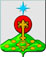 РОССИЙСКАЯ ФЕДЕРАЦИЯСвердловская областьДУМА СЕВЕРОУРАЛЬСКОГО ГОРОДСКОГО ОКРУГАРЕШЕНИЕот 27 марта 2024 года	                    № 18 г. СевероуральскО внесении изменений в Регламент Думы Североуральского городского округа, утвержденный Решением Думы Североуральского городского округа от 28 июня 2017 года № 50  Руководствуясь Федеральным законом от 06.10.2003 года № 131-ФЗ «Об общих принципах организации местного самоуправления в Российской Федерации», Уставом Североуральского городского округа, Дума Североуральского городского округа РЕШИЛА:Внести в Регламент Думы Североуральского городского округа, утвержденный Решением Думы Североуральского городского округа от 28 июня 2017 года № 50 (с изменениями, внесенными Решениями Думы Североуральского городского округа от 28.10.2020 № 53, от 24.02.2021 № 8, от 28.04.2021 № 24, от 20.11.2023 № 55) следующие изменения:1. в статье 4:1.1. подпункт 4 пункта 1 изложить в следующей редакции:«4) утверждение стратегии социально-экономического развития городского округа;»;1.2. пункт 1 дополнить подпунктом 11 в следующей редакции:«11) утверждение правил благоустройства территории городского округа.»;1.3. в пункте 2 подпункты 4, 11, 16 исключить;2. в статье 11:2.1. в пункте 3 слова «тайным» заменить на «открытым»;2.2. пункт 4 изложить в следующей редакции: «4. Избранным на должность Главы Североуральского городского округа считается кандидат, который получил большинство голосов от установленной численности депутатов Думы Североуральского городского округа.»; 2.3. подпункт 6 пункта 5 исключить; 2.4. подпункты 7, 8 считать подпунктами 6, 7; 2.5.  подпункт 7 изложить в следующей редакции:«7) опубликование решения Думы об избрании Главы Североуральского городского округа в официальном печатном средстве массовой информации Североуральского городского округа и размещение на официальных сайтах Думы и Администрации Североуральского городского округа.»;  3.  в пункте 1 статьи 13 слова «или тайного» исключить.4. Опубликовать настоящее Решение в газете «Наше слово» и разместить на официальных сайтах Думы и Администрации Североуральского городского округа.  5. Контроль за выполнением настоящего Решения возложить на Совет Думы Североуральского городского округа (Копылов А.Н.).Председатель ДумыСевероуральского городского округа                                             А.Н. Копылов                              